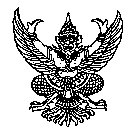 คำสั่งสำนักงานสาธารณสุขอำเภอนาตาลที่     2     / ๒๕๖4เรื่อง   แต่งตั้งเจ้าหน้าที่ผู้รับผิดชอบการดำเนินการเผยแพร่ข้อมูลผ่านเวปไซต์ของหน่วยงานสำนักงานสาธารณสุขอำเภอนาตาล……………………………………………………..		ตามที่สำนักงานปลัดกระทรวงสาธารณสุข ได้ดำเนินโครงการประเมินคุณธรรมและความโปร่งใสในการดำเนินงานของหน่วยงานภาครัฐ (Integrity and Transparency Assessment : ITA )โดยกำหนดให้หน่วยงานมีการกำหนดมาตรการ กลไก หรือการวางระบบในการเผยแพร่ข้อมูลต่อสาธารณะผ่านเวปไซต์ของหน่วยงาน ซึ่งเป็นการประเมินเพื่อวัดระดับคุณธรรมและความโปร่งใสในการดำเนินงานของหน่วยงาน กำหนดให้หน่วยงานเปิดเผยข้อมูลของหน่วยงานอย่างตรงไปตรงมา มีความถูกต้องชัดเจน ครบถ้วน เป็นปัจจุบัน	ดังนั้น เพื่อให้กระบวนการในการเปิดเผยข้อมูลของหน่วยงานมีความถูกต้อง ชัดเจน ครบถ้วน และเป็นปัจจุบัน ประชาชนสามารถเข้าถึงข้อมูลข่าวสารได้สะดวก และเพื่อให้การรายงานงานข้อมูล การกำกับติดตามการเผยแพร่ข้อมูลผ่านเวปไซต์  มีความถูกต้องเกิดประสิทธิภาพ สำนักงานสาธารณสุขอำเภอนาตาล จึงมีคำสั่งแต่งตั้งผู้รับผิดชอบการดำเนินงานการเผยแพร่ข้อมูลผ่านเวปไซต์ของหน่วยงานสำนักงานสาธารณสุขอำเภอนาตาล ดังนี้	๑.ผู้อนุมัติรับรองการเผยแพร่ข้อมูลผ่านเวปไซต์ของหน่วยงาน	     - นายชนะ หอมจันทร์  ตำแหน่ง สาธารณสุขอำเภอนาตาล	มีอำนาจหน้าที่ ให้คำปรึกษา และกำกับติดตามรายงานข้อมูลการกำกับติดตามการเผยแพร่ข้อมูลต่อสาธารณะผ่านเวปไซต์ และอนุมัติรับรองการเผยแพร่ข้อมูลผ่านเวปไซต์ของหน่วยงาน	๒.ผู้รับผิดชอบการให้ข้อมูลเผยแพร่ผ่านเว็บไซต์ของหน่วยงาน		   ๒.๑ นายปรีชา วิชัย		ตำแหน่ง ผู้ช่วยสาธารณสุขอำเภอนาตาล		   ๒.๒ นางสาวสุพัตรา นามเดช	ตำแหน่ง นักวิชาการคอมพิวเตอร์		มีอำนาจหน้าที่ ดังนี้		 ๑.ชี้แจงการดำเนินงานการเผยแพร่ข้อมูลต่อสาธารณะผ่านเวปไซต์สำนักงานสาธารณสุขอำเภอนาตาล	 ๒.กำกับติดตามการรายงานข้อมูลการเผยแพร่ข้อมูลต่อสาธารณะผ่านเวปไซต์สำนักงานสาธารณสุขอำเภอนาตาล		 ๓.ผู้รับผิดชอบการนำข้อมูลขึ้นเผยแพร่ผ่านเวปไซต์ของหน่วยงาน		     ๓.๑ นางสาวสุพัตรา นามเดช	ตำแหน่ง  นักวิชาการคอมพิวเตอร์	มีอำนาจหน้าที่ ดังนี้		  ๑.นำข้อมูลขึ้นเผยแพร่ผ่านเวปไซต์สำนักงานสาธารณสุขอำเภอนาตาล		  ๒.สรุปการรายงานข้อมูลการเผยแพร่ข้อมูลต่อสาธารณะผ่านเวปไซต์สำนักงานสาธารณสุขอำเภอนาตาล                                               สั่ง   ณ   วันที่  ๕  เดือน มีนาคม พ.ศ. ๒๕๖4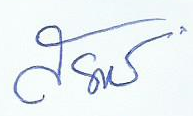                                                                             (นายสรพงศ์   ขลุ่ยเงิน)  					        นักวิชาการสาธารณสุขชำนาญการ รักษาราชการแทน                                                                                    สาธารณสุขอำเภอนาตาล